Římská architekturaCharakteristika velký vliv řecké a etruské kultury (hodně architektonických prvků převzali z Řecka)nové stavební techniky a materiál (mramor, sklo, vynalezli beton) široká schodištěedikula (=kamenný domácí oltářík, náhrobek nebo kaplička s obrazem či sochou uvnitř, připomíná průčelí antických chrámů)Srovnání řecké a římské architektury(ŘÍMANÉ SE SNAŽILI ŘEKY NAPODOBIT)Architektura prvkyřecká řádová architektura (iónský, dórský, korintský)toskánský řád, kompozitní řádvysoký řádkulaté/půlkruhové obloukykupolovitá klenbaarchitrávový systém (vodorovný konstrukční prvek)archivolta (konstrukce – svislá podpora a klenební oblouk) Stavební materiálydruhy kamene: mramor, travertincihlybetondřevo ZdivakamennélitéplnécihelnéKonstrukce svislé nosnézdivosloupy (kulatý průřez)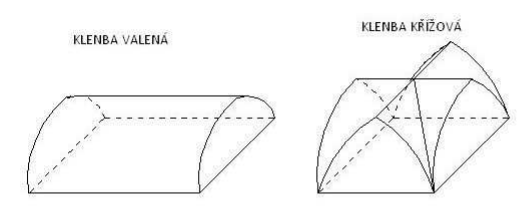 pilíře (obdélníkový/čtvercový průřez)vodorovné nosnéklenby valená křížová kupole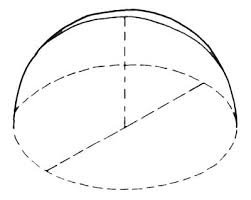 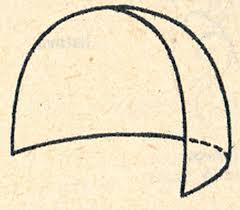 rovná klenbakonchadřevěné stropy (trámy)Užitkové (veřejné) stavbychrámytvořily dominantu fórvysoká podezdívkaprůčelí se sloupyfóraústřední volný prostor („náměstí“)obvod rouben podloubím s mezisloupímobchodyvelmi rozlehlédlážděno, bohatá sochařská výzdobadivadlastavěna nad terénemhlediště půlkruhovitého tvaru, hodně zón a pořadív čelní straně dveře s nějakým významem (město, cizina, pole)amfiteátrykruhové či eliptické kamenné stavbystupňovitá hledištěgladiátorské zápasy, štvanice na dravá zvířata, námořní bitvybazilikysvětská funkce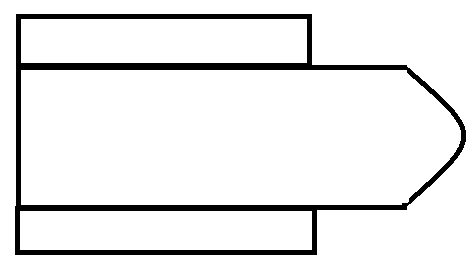 jedno/více-loďovákrytá/nekrytás apsidou/ bez apsidypřízemní/ patrováknihovnyveřejnésymetrickézdobené sochami a sloupylázně (thermy)rozsáhlé komplexyspojené s knihovnami, hřišti, studovnami… vytápění dutými tvarovkamicirkydostihové dráhyprotáhlý elipsovitý tvarstupňovité hledištěOslavné stavbyvítězné oblouky a sloupypanovníci je nechávali stavět na počest vítězstvímauzoleamonumentální stavbyhrobkyObytné stavbyřímský atriový dům – domusčinžovní dům – insulavillacísařské paláceInženýrské stavbyakvaduktybránysilnicekanálykašnypřístavymajákycisternyOpevněníkamenné nebo cihelné hradby s věžemi opevnění hranic říše – Limes RomanusPohřebníkolumbária – pohřební komoryhrobkymauzolea – monumentální hrobkykatakomby – podzemní pohřební prostorymohyly – uměle navršené náspy z kamení či hlínyŘECKOŘÍMcitliví umělcipraktičtí technicikámen a dřevo+ mramor, sklo, betonchrámyNové typy veřejných stavebsloupysloupy spojené s klenbami